Rozpoczęcie roku szkolnego 2022/2023w  Publicznej Szkole Podstawowej nr 1 im. Bohaterów Westerplattew Zespole Szkolno-Przedszkolnym nr 1 w PrudnikuPlan – harmonogram rozpoczęcia roku szkolnego dla klas IV – VIII
(budynek przy ul. Armii Krajowej 1)
w dniu 1 września  2022 r.Mając na względzie bezpieczeństwo wszystkich przebywających na terenie szkoły, 1 września zapraszamy do placówki wyłącznie uczniów. Udają się oni bezpośrednio do wyznaczonych klas na spotkanie z wychowawcą.Jesteśmy w szczególnej sytuacji, działamy racjonalnie z zachowaniem dystansu społecznego. Wszystkie działania szkoły uwzględniają trudną sytuację wynikająca z COVID-19.l.p.klasagodzina sala godzina 9.30 godzina 9.30 godzina 9.30 godzina 9.301VIII agodz. 9.3031 – II piętro2VIII bgodz. 9.3037 – II piętro3VIII cgodz. 9.3014 – I piętro4VIII dgodz.  9.3018 – I piętrogodzina 10.00godzina 10.00godzina 10.00godzina 10.001V agodz. 10.0030 – II piętro 2V bgodz. 10.0028 – II piętro3VI bgodz. 10.0035 – II piętro4VII agodz. 10.002 - partergodzina 10.30godzina 10.30godzina 10.30godzina 10.305IVagodz.  10.3032 – II piętro AULA1IVbgodz. 10.3032 – II piętro AULA2IV cgodz. 10.3032 – II piętro AULA3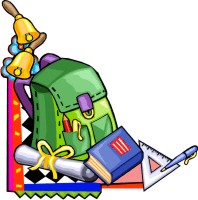 VIagodz. 10.3017 – I piętro